2000 Fountainview DriveMonsey, New YorkEstate Planning DayRockland County Estate Planning CouncilMay 15, 2015 – 8a to NoonDiscussion AgendaTimothy Speiss, MST CPA PFS IARPartner and Practice LeaderNational Personal Wealth Advisors PracticeEisnerAmper LLP750 Third AvenueNew York, New York 1017Timothy.speiss@eisneramper.com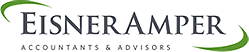 Timothy Speiss, MST CPA PFS IARPartner and Practice LeaderNational Personal Wealth Advisors PracticeEisnerAmper LLP750 Third AvenueNew York, New York 1017Timothy.speiss@eisneramper.comCertifications and RegistrationsCertified Public Accountant (CPA)Personal Financial Specialist (PFS)Investment Advisor Representative (IAR)SpecialtiesIndividual Taxation & PlanningEstate & Trust Taxation & PlanningPhilanthropy & Charitable GivingInvestment Advisory ServicesAdvising Closely Held Businesses & ShareholdersAdvising Public Company Board Members & ExecutivesFamily Office ServicesInternational Wealth Advisory ServicesAthletes & EntertainersActivitiesWidener University School of Business Advisory Board ChairU.S. Foreign Policy AssociationUnited Nations Fund to Support Global Business PrinciplesOffice LocationsNew YorkNew JerseyCaliforniaIllinoisPennsylvaniaMumbaiCayman IslandsAbout Timothy P. SpeissTimothy Speiss is the Partner-in-Charge of the firm’s national Personal Wealth Advisors Practice and Vice President of EisnerAmper Wealth Planning LLC. He is a member of the firm’s Executive Committee and Tax Policy Committee, and co-chairman of the New York Tax Practice. Tim is also a member of the firm’s Technology Committee and Legislation Monitoring Group, and community service group EisnerAmperCares.  He has nearly 32 years of experience in providing comprehensive tax planning and related investment, compensation, and financial planning services to senior executives and board members of Fortune 100 publicly held companies, Forbes 100 families, and privately held businesses and owners including celebrities and owners of professional sports teams.  Prior to joining EisnerAmper, he was a partner with a Big Four firm and served as Partner-in Charge of their New York Metro and Northeast Area Private Client Advisory Practice.Tim is a frequent speaker and author on topics of tax and financial planning, executive compensation, charitable giving, and related matters. He has lectured in various university graduate programs and regularly provides commentary on tax and investment and legislative matters to television, radio, and print media. Tim is also the editor of EisnerAmper LLP Personal Wealth Advisors Knowledge of Wealth.He was a staff assistant to a former U.S. Congressman and has attended U.S. Treasury hearings on various matters of federal taxation.  He is a member of the United States Foreign Policy Association (U.S. FPA), has been cited as an Outstanding New York Businessperson by a U.S. Senate Subcommittee, and is the founder of the Timothy Speiss Endowed Fund For the Promotion of United Nations Responsible Global Business Principles at Widener University.  Tim serves on the boards of, and regularly advises, numerous charitable and educational organizations and capital campaign initiatives.   His involvement includes the Trustee, Finance and Development Committees of the Harlem Academy; Board Chair (Manhattan) of the Abingdon Theatre Company Corporate Development Committee of the Alliance for Lupus Research; and Chair of the Bishop McDevitt High School President’s Advisory Board.  Tim graduated from Widener University with a B.S. in Business and M.S. in Taxation.About EisnerAmper LLPEisnerAmper offers responsive accounting, consulting and tax services with an entrepreneurial focus, providing clients with smart, analytical insights delivered in an approachable style. Firm professionals build strong client relationships based on open communication with each client, and believe that the trust clients put in them is paramount. In February 2015 the firm was named the overall winner of Institutional Investor’s Alpha Awards for hedge fund service providers in accounting. EisnerAmper was the highest ranked accounting firm, best equipped to help managers navigate turbulent markets and complex regulations, in each of the five aspects of service: audit, client service, hedge fund expertise, regulatory & compliance, and tax. Every member of the EisnerAmper team is passionate about rolling up their sleeves and working hard to help clients get down to the business of building success. Our accounting firm works with enterprises as diverse as sophisticated financial institutions and start-ups, global public companies and middle-market companies; as well as high net worth individuals, family offices, not-for-profit organizations, and entrepreneurial ventures across a variety of industries. EisnerAmper is one of the largest accounting firms in the nation with nearly 1,200 employees, including 180 partners. The firm is PCAOB-registered and provides public companies with audit, tax, internal audit, pension audit, executive compensation review and a variety of other services. The firm maintains offices throughout New York (NY), New Jersey (NJ), Pennsylvania (PA), California (CA), and the Cayman Islands.  EisnerAmper is a member of PKF North America, an accounting firm association with independent members throughout the US, Canada and Mexico.  PKF North America is an independent member of PKF International, a worldwide association of accounting and advisory firms in over 125 countries, enabling us to provide clients with the worldwide resources they often need.Recognized internationally as one of the premier firms providing advisory, audit, and tax services to financial services entities and portfolio companies, EisnerAmper serves more than 1,200 hedge funds, 175 private equity funds and other fund entities. The firm works with more than 75 broker-dealers serving investment banks and retail brokerages. EisnerAmper was recognized by Institutional Investor as the leading accounting services provider to hedge fund managers and also provides services to more than 150 insurance entities. EisnerAmper‘s knowledge of the capital markets helps clients seeking advice on issues such as mergers and acquisitions, debt financing, IPOs, international expansion, valuation, due diligence and restructuring. In addition, the firm provides full audit services to clients with off-shore needs through PKF Cayman. The firm provides a comprehensive set of private business services to closely held companies, high net worth individuals and families including tax planning and compliance, investment planning, international wealth advisory services, risk management, trusts and estate planning, cash flow and asset protection planning. EisnerAmper professionals have significant breadth and depth of knowledge in key service areas including consulting services comprised of internal audit, risk management, information technology and compliance. Other primary service lines include asset and business valuation, international tax, human capital advisory, employee benefit plan audits, fund services, litigation support and forensic accounting, bankruptcy and insolvency and royalty audit. EisnerAmper has deep expertise providing audit, tax and advisory services to clients in major industry groups including life sciences and bio-tech, health care, clean tech, technology, digital media, entertainment, sports, real estate, construction, not-for-profit, manufacturing, automotive, distribution and retail. EisnerAmper works with companies from their inception providing accounting, advisory and tax services. The firm serves incubators and start-ups with accounting services and advice. As companies grow, EisnerAmper assists them every step of the way with a full complement of services to help them reach their goals. EisnerAmper’s core values are to provide quality service, attract and develop a team of talented and highly trained professionals, stress innovation in all firm activities, act with integrity at all times, and be an effective and financially sound professional enterprise. The firm puts these values into practice at work as well as in the community. Through various avenues, such as EisnerAmper Cares, the Women of EisnerAmper and employee affinity groups, EisnerAmper employees are encouraged and supported to make a difference through volunteer projects and community service.EisnerAmper. Let’s get down to business.™
EisnerAmper LLP is an independent member firm of PKF North America.  PKF North America is an independent member of PKF International.  EisnerAmper does not accept any responsibility or liability for the actions or inactions on the part of any other individual member firm or firms of PKFNA or PKFI.- See more at: http://www.eisneramper.com/about-us/#sthash.XBOploFc.dpufThe Use of Annuities in Trust and Estate PlanningIncome Tax ConsiderationsA Client’s Potential Principal GoalsDefinition of an annuity under IRC Sec. 72Private annuities ((1969-1, C.B. 43; GCM 39503 (5/7/86)Useful for lifetime transfers of property among family members, generationsTransfer of property from the transferor, in exchange for a transferee’s unsecured promise to pay a stream of fixed paymentsFixed period or lifetimeLife expectancy tables prescribed by the IRS (see also Rev. Rul. 69-74)Where a transferor’s death occurs prior to all payments (life term)  being received, unpaid annuity payments not included in the estateTransferees basis on property acquiredHow does transferee fund annuity payments ?Over ten factors distinguish a private annuity from a commercial annuity (see also Reg. Sec. 141901-05, 71 Fed. Reg.  61441 (10/18/06; other)Commercial annuitiesAll gain (or excess contract value over adjusted basis) is taxed as ordinary income, either to the living contract holder or beneficiaryIn contrast, the death benefit of a life insurance policy is generally received income tax free by a beneficiaryDistributions from an annuity (issued post August 13, 1982) are taxed on a “last in, first out” basis (or as gain) until all gain has been distributed. This treatment also applies to life insurance policies that are modified endowment contracts (MECs)Distributions to the living owner of a life insurance policy (not a MEC) are taxed on a “first in, first out basis” All distributions are considered as a return of principal until all contract basis has been distributedIncome to estate owner’s heirs: annuity payments, and income and estate tax ratesReturn of basis (payments as a return of purchase price; nontaxable)Basis step up to fair value at date of death – Note: unavailable step up in basis when annuity is acquired by a decedentReturn (payment) in excess of basis – capital gain/qualified dividends (20% plus 3.8% (federal))Interest income payment – ordinary income (up to 39,6% (federal))Federal estate tax exemption $5.43 million ($10.86 million joint), top tax rate of 40%. New York income tax rate – 8.82% (top rate)New York estate BEA and tax rate - $3.125 million (to 3/31/16); 16% top rate Tools to attain goals: Immediate and deferred annuitiesImmediate annuities (SPIAs) can provide for annual increases. Purchased with a single premium, where payments begin not later than one year from the date of purchase (Sec 72(u)(4); PLR 9237030). Annuity contract return can create deferred income where investment returns exceed contract rate, with tax deferral opportunities - AdvantageMost immediate annuities, once begun, do not permit modification of the payment amount or commutation – DisadvantageDeferred annuities can also be acquired via a lump sum payment, or via periodic payments; payments (to annuitant) grow on a tax-deferred basis until the distribution process beginsTypes of annuities includeSingle lifetime (no survivorship, survivorship; straight –life: “win lose” where annuitant lives longer than life expectancy or shorter than life expectancy)Risk – Do clients/annuitants consider and understand the financial risk (to family members/potential beneficiaries) when selecting single life payments ? Consider a “Refund Feature” In defined benefit pension plans as well   Joint and survivor (smaller payments compared to a single life)Term certain – can reduce the financial detriment of a premature death; potentially a smaller monetary loss upon death prior to full termSpecified amount until exhaustedOther types/formsCertain contracts can contain a death benefit or a survivor benefitAcquiring multiple annuitiesThe importance of understanding the client(s)’ lifetime after-tax cash flow needs (medical and long-term care, support, other), current and forecasted balance sheet position and liquidity over a lifetime(s) time horizon (extended life expectancy), total investment allocations and after-tax income/appreciation forecasts, inflation on expenses, life insurance in force, estate plan objectives, post tax estate value, other factorsEvaluating contracts – considerations ?  Use of credit shelter trusts to acquire a SPIADilemmas for trustees and estate plannersIncome to surviving spouseGrowth of principal for remainder beneficiariesTension between attaining simultaneous income and appreciationPurchase an annuity for the income beneficiary, invest remaining trust assets for growthGrowth investments do not benefit the income beneficiaryPremium payment more costly for two beneficiariesInclude a refund feature where an income beneficiary may die soonerAn income beneficiary live longer than life expectancy ? Estate Tax ConsiderationsConsiderations includeTestatorsBeneficiariesDesignationsAsset protectionCash flow/distributions controlOtherEstate, income tax, financial and retirement planning, and investments involving annuities – What to consider ?First, IRC Sec 20139(a): Includable interests - annuitiesPayable to the decedent, orReceived the right to receiveSecond, general overviewVariable and fixed, immediate and deferred annuities, and guaranteesSPIAs and other annuity vehiclesGRATs and GRUTscredit shelter trustslifetime gifts to heirsbenefits for employeesFamily financial planning considerationsTwelve planning concepts to be aware of (evaluating annuity illustrations is a must)Trust acquires an immediate annuity naming the income beneficiary as the annuitant; invest all remaining assets with a growth objectiveDocument risk tolerance and income/capital needs of all beneficiaries; consider an investment policy statement involving all beneficiaries and the trustee(s); Modern Portfolio Theory design strategy; monitor results and fees; watch list and modify as necessary  Trust acquires SPIA for heirs outside of a trustProtection from creditors, divorce Immediate annuities for heirs outside of trustsSpecific and certain income for specified heirsDisadvantage: overhead costs, surrender chargesPurchase of a deferred annuity for heirsWhen certain income is needed for heirs at a future dateTax deferral of capital gains can ariseIf the annuity is acquired via trust, creditor protectionDisadvantages – costs, unavailability of basis step-up when owned by a decedent and ordinary income tax on distributionsPurchase of SPIA by estate owner and spouse – Opportunity to make lifetime giftsEnhances ability and confidence to make lifetime giftsA hedge against the concern of “running out of money” A surviving spouse’s income is potentially enhancedIncrease possibility of greater asset transfers to family and charityBoth (either) deferred and immediate annuities can be effective, based on facts and assumptionsUsing a variable deferred annuity to provide death benefit to an uninsurable estate ownerA deferred annuity is not life insurance. A contract qualifying as life insurance under IRC Sec. 7702 has a death benefit that is taxed differently (under IRC Sec. 101) than a contract qualifying as an annuity under IRC Sec. 72A variable deferred annuity often provides a death benefit in excess of the contract’s cash value, compared to the death benefit of a fixed deferred annuity is limited to the cash value; an advantage is significant for an individual who cannot obtain insurance or for whom the premiums would be unacceptably high; the death benefit is taxable however there is no insurance underwriting processSome advisors recommend variable annuities with strong enhanced death benefit guarantees; further a single annuity could be split into more than one annuity contractUsing the guarantees in a deferred annuity to provide portfolio insuranceA fixed deferred annuity provides three guarantees to its ownerA guarantee of principalA guaranteed minimum rate of returnGuaranteed annuity factors A variable deferred annuity does not offer the first two guarantees to the living policy ownerUsing the guaranteed income of an immediate annuity to help reduce retirement portfolio failure (investing a portion of a retirement plan balance) Using annuities beyond the grave: tax deferral planningAs discussed, the income tax on annual gains in an annuity is generally deferred until distributedFurther, if a deferred annuity is structured so to ensure that beneficiaries and receive proceeds in the form of an annuity the benefits of tax deferral could survive the annuity ownerA “Stretch Annuity” – amortization or annuity or life expectancy factor methods – See IRC Sec 72(b) – the life expectancy factor could offer the most tax deferralSee IRS Notice 89-25Family funding: step children and othersTo restrict/plan how beneficiaries will receive annuity funds, a trust as owner could be beneficial The five year ruleBusiness owners: Using a SPIA to fund a long term compensation planFor the business ownerFor key employeesDeferred compensation arrangementsIRC Sec 754 basis step ups, taxable sales, and deferred gain recognition with IRC Sec 72 annuity paymentsCharitable planningSPIA payments to a (fund) bequestVariable annuity to fund a CRUTCharitable remainder beneficiary and non-charitable annual income beneficiaryNon-charitable beneficiary receives a unitrust payment each year (a percentage of trust value); lesser of trust net income or the cited percentage; shortfalls are credited to a make-up account (NIMCRUT)Independent trustee elects to make payments, or not; thus impacting trust income and deductions (note the difference between trust accounting income and taxable income)A NIMCRUT  instrument can be drafted so as to define distributable income as any distribution from the annuity provided state law permits such language. And note -  State Principal and income ActsDeferred annuities and QTIPsEstate of Kite v. Commissioner, T.C.M. 2013-43Separately, in some estate planning situations involving trusts, the use of an annuity may be problematic. Annuities may not be appropriate investments for QTIP trusts for a reason associated with state law definitions of income. In most states, the undistributed gains inside of an annuity are not defined as income, and therefore may not have to be distributed to the income beneficiary. Income would only be recognized to the extent the trustee made withdrawals of gains from the annuity. If the trustee made no withdrawals, then there may be significantly less trust income to distribute to the surviving spouse. The trustee could be placed in an unenviable position between the surviving spouse who may want to maximize income and the children who want to maximize principal for later distribution Unless the trustee and all beneficiaries agree on specific parameters for any annuity withdrawals, an annuity may present problemsSome of the above can be mitigated by a clear drafting of the QTIP trust before the first death (i.e., to clearly state what constitutes income and whether/how income with respect to the annuity will be classified for income distribution purposes) In some cases, the treatment of an annuity may be preferable to alternatives, if the specific goal is actually to minimize income distributions to the surviving spouse On the other hand, if the spouse is not happy with such an arrangement, the spouse could potentially have the annuity liquidated, under the required right of a spouse under a QTIP trust, compelling the trustee to convert QTIP assets to income-producing propertyIf such a conversion occurs after many years, the trust could be compelled to recognize significant accrued taxable gains in a single year Accordingly, it may ultimately be wise to avoid the use of deferred annuities inside of a QTIP trust, unless the spouse income beneficiary is clearly supportive of the arrangement, and unlikely to have his/her mind changedExamples and client stories on annuitiesFirst, current IRS rates (May 2015)Sec. 7872 AFR ST - .43%AFT MT – 1.53% and 1.52%AFT LT – 2.3% and 2.28 and 2.29%%Sec 7520  - 1.8%US Treasuries (May 14, 2015)10 year – 2.27%5 year – 1.54%1 year - .24%Examples and client stories on annuitiesSecond to die life insurance policy as a deferred compensation plan (a defined benefit plan (a 403(b) proxy))Sales of low basis property via a Sec 72 annuity to non-grantor trustsTransfers to GRATS